Datum: 20.10.2016ZADEVA:	REBALANS  PRORAČUNA ZA LETO 2016                                              PRAVNA PODLAGA:  29. člen zakona o lokalni samoupravi (Uradni list RS, št. 94/07-UPB2, 76/08, 100/08-odločba US, 79/09 IN 51/10),  29. člena zakona o javnih financah (Uradni list RS, št. 11/11 – UPB4)PREDLAGATELJ:	Ivan Benčina, županPRIPRAVLJAVCI:	Občinska uprava Občine LOŠKI POTOKPOROČEVALEC:  Ivanka NovakOBRAZLOŽITEV:Na podlagi 29. člena Zakona o lokalni samoupravi in 29. člena Zakona o javnih financah (ZJF-G) 4. del  - Sprejemanje proračuna, župan predlaga občinskemu svetu v sprejem  rebalans proračuna za leto 2016.Proračunski prihodki in odhodki so v rebalansu proračuna za leto 2016 prikazani v:I. v  splošnem delu proračuna, II. v  posebnem delu proračuna in III. v načrtu razvojnih programov (investicijski odhodki in investicijski transferi)V splošnem in posebnem delu so prihodki in odhodki prikazani kot realizacija do 30.09.2016, veljavni proračun 2016 in rebalans proračuna 2016.Kot sestavni del rebalansa proračuna je priložen tudi  odlok o rebalansu proračunu za leto 2016, letni načrt pridobivanja in razpolaganja z nepremičnim premoženjem občine (prodaja, nakup in menja) ter obrazložitve rebalansa proračuna. Pripravila:                                                                         Predlagatelj:Ivanka Novak                                                                        Župan                                                                                           Ivan Benčina    OBČINALOŠKI POTOKHrib 171318 Loški PotokTel.: 8350-100Fax.: 8350-102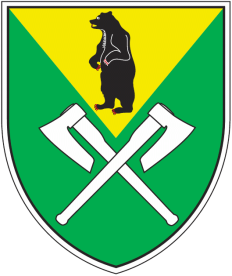 ESA: 73